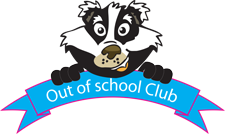 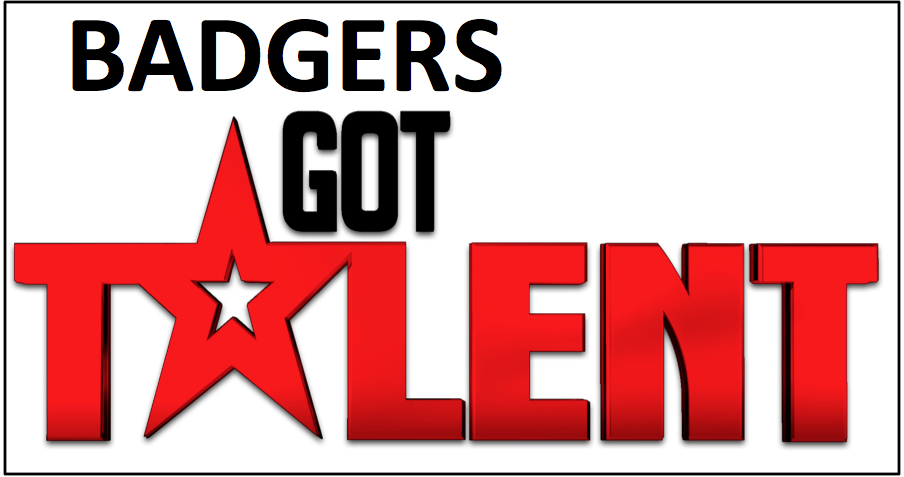 Monday 20th to Friday 24th February 2017Join your friends in a great week of discovering all sorts of talents….Monday 20th Music MadnessMake your own musical instruments and form your own band. Learn some moves to perform on to your friends on your big stage!Tuesday 21st Circus Skills DayEnjoy a visit from a real life Circus Entertainer and learn some cool tricks!Wednesday 22nd Trip to the cinema to watch ‘Sing’- £6.50Thursday 23rd Talent ContestSpend the day sharing your talents, preparing props and performing for your friends. Please bring in any musical instruments you may have to share your talent with us.Friday 24th Fun Day Friday Bring in your own toys and have a chilled morning after a busy fun filled week!